TJA 7.b – ČET 7. 5.Še danes se ukvarjaš z besedilom v U 105.V zvezku preveri včerajšnje prevode. the White House – Bela hišadistrict – območjefilm capital of the world – filmska prestolnica svetaborder – mejasign – znak, napisthe official language – uradni jezikIndependence Day – Dan neodvisnosticelebrate – praznovatito become independent – postati neodvisen, samostojenvariety of nationalities – raznolikost narodnostiimmigrant – imigrant, priseljenecthe first inhabitants – prvi prebivalciDutch – Nizozemcislave – suženjŠe enkrat poslušaj posnetek in zraven beri besedilo The USA v učbeniku: https://touchstone.si/audio/ts7/105_The_United_States_of_America.mp3Besedilo The USA preberi naglas. Potrudi se za čim bolj tekočo in mehko izgovorjavo V zvezek prepiši vprašanja in napiši odgovore.Is the USA the largest country in the world?Is it poor?How many states are there in the USA?What`s the capital?Where does the President work and live?Who`s the current* president of the USA? (current*  poišči prevod, če ne poznaš besede)Name some most important cities!What`s Hollywood?Why is it very Spanish in character?What`s the official language?What`s the most common language beside English?What`s the most popular sport?What`s the most important American holiday?Why is the USA so attractive and interesting? Who were the first inhabitants?Where did the immigrants come from?Where did the black people come from?What were the first black people in the USA? 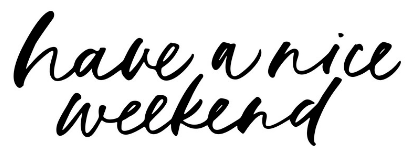 